SPRAWOZDANIEZ REALIZACJI ZADAŃZ ZAKRESU WSPIERANIA RODZINY NA TERENIE GMINY IŃSKOZA ROK 2021
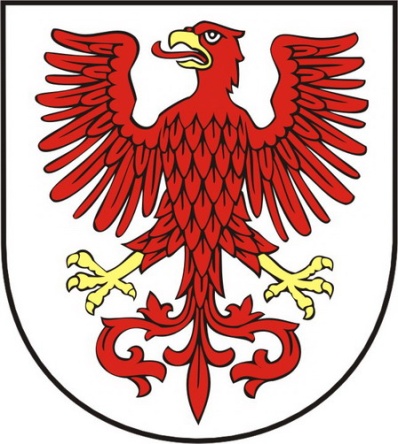 Ińsko 2022Zadania gminy wynikające z ustawy z dnia 9 czerwca 2011 r. o wspieraniu rodziny i systemie pieczy zastępczej (Dz. U. 2020, poz. 821 ze zm.)I. Realizacja Gminnego Programu Wspierania Rodziny (na lata 2019-2021).II. Praca z rodziną przeżywającą trudności w wypełnianiu funkcji opiekuńczo –wychowawczych.III. Współfinansowanie pobytu dziecka w rodzinie zastępczej.IV. sporządzanie sprawozdań rzeczowo-finansowych z zakresu wspierania rodziny oraz przekazywanie ich właściwemu wojewodzie w wersji elektronicznej z zastosowaniem systemu teleinformatycznego.V. Prowadzenie monitoringu sytuacji dziecka z rodziny zagrożonej kryzysem lub przeżywającej trudności w wypełnianiu funkcji opiekuńczo – wychowawczej, zamieszkałego na terenie gminy.VI. Potrzeby związane z realizacją zadań wynikających z ustawy o wspieraniu rodziny i systemie pieczy zastępczej.I. Realizacja w 2021 r. Gminnego Programu Wspierania Rodziny 1. Prowadzenie działalności profilaktycznej na rzecz rodzin.a) poradnictwo psychologiczne w ramach punktu Regionalnego Centrum Kryzysowego w Stargardzie (12osób), poradnictwo psychologiczne w Szkole Podstawowej w – rotacyjnie według potrzeb, kontakty z pedagogiem, asystentem rodziny, sądem, policją (zgodnie z potrzebami).b) edukacja dzieci, młodzieży i rodziców w zakresie profilaktyki zdrowotnej i skutków uzależnień (uczniowie i rodzice)– szkoły, GKRPA,c) edukowanie rodzin w zakresie prowadzenia gospodarstwa domowego, obowiązków rodzicielskich i wypełniania funkcji opiekuńczo – wychowawczych, najczęstszych problemów wychowawczych i radzenia sobie z nimi. – asystent rodziny, - zebrania rodziców w szkołach (wzrost świadomości w zakresie społecznie pożądanego modelu rodziny, wsparcie funkcji wychowaczych),d) realizacja Szkolnych Programów Profilaktyczno - Wychowawczych – zajęcia psychoedukacyjne, prelekcje dotyczące m. in. , tolerancji, relacji, cyberprzemocy i bezpieczeństwa w sieci, uzależnień i ryzykownych zachowań, agresji, profilaktyki zdrowego odżywiania, depresja i zaburzenia odżywiania, rozwijania zainteresowań, e) ulotki profilaktyczne z zakresu przeciwdziałania przemocy w rodzinie – 100 sztuk–ZI,f) realizacja programu profilaktycznego „Apteczka pierwszej pomocy emocjanalnej” –45 uczestników –  szkołyg) informator o wspieraniu rodziny i uprawnieniach „Za życiem” – strona internetowa, ulotki, tablica ogłoszeń.2. Udzielenie wsparcia i pomocy rodzinie przeżywającej trudności w wypełnianiu funkcji opiekuńczo – wychowawczeja) zajęcia specjalistyczne dla uczniów z dysfunkcjami – rewalidacyjne, korekcyjno –kompensacyjne, logopedyczne, psycholog, pedagog, b) organizacja czasu wolnego i wypoczynku– Ińskie Centrum Kultury (warsztaty muzyczne 8 osób gra na pianinie, 6 osób gra na gitarze , plastyczne 15 osób, nauka śpiewu 8 osób)c) poradnictwo specjalistyczne – psycholog 12 osób, pedagog (rotacyjnie według potrzeb), radca prawny (rotacyjnie według potrzeb), terapeuta ds. uzależnień (rotacyjnie według potrzeb), terapeuta rodzinny 12 osób , pracownik socjalny – GKRPA, Urząd Gminy, szkoła, ZI, OPS , Regionalne Centrum Kryzysowe w Stargardzied) praca socjalna – budowanie prawidłowych relacji w rodzinie, uczenie radzenia z trudnościami w wypełnianiu funkcji opiekuńczo – wychowawczych, trening prowadzenia gospodarstwa domowego – ( 8 rodzin objętych wsparciem asystenta rodziny, praca socjalna pracownika socjalnego)– OPS,e) pomoc finansowa w formie zasiłków z pomocy społecznej (90 rodzin w tym 116 osób), świadczenia rodzinne (152 rodzin), fundusz alimentacyjny (13 rodzin), świadczenia wychowawcze (314 rodzin w tym 417), stypendia szkolne (7 rodzin), Karta Dużej Rodziny (3 rodziny)– OPS, Urząd Gminyf) pomoc niepieniężna w formie posiłku w szkole lub internacie (20 rodzin) – OPS3. Doskonalenie współpracy między instytucjami i podmiotami działającymi na rzecz dzieci i rodziny, doskonalenie kadry.a) wspólne podejmowanie działań skierowanych do rodzin - spotkania interdyscyplinarne, wizyty w miejscu zamieszkania – OPS, szkoły (pedagog,psycholog), GKRPA, ZI, kurator sądowy, poradnia psychologiczno – pedagogiczna, PCPR,b) upowszechnianie dobrych wzorców funkcjonowania rodziny poprzez organizowanie spędzania czasu wolnego i zajęć dodatkowych,c) materiały szkoleniowe dla instytucji z zakresu profilaktyki, d) udział w szkoleniach: asystent rodziny  pracownicy socjalni  pedagog członkowie Zespołu InterdyscyplinarnegoII. Praca z rodziną przeżywającą trudności w wypełnianiu funkcji opiekuńczo –wychowawczych1. Zatrudnienie asystenta rodziny.W 2021 r. wsparciem asystenta rodziny objęto 9 rodzin. Liczba dzieci w rodzinach objętym wsparciem wyniosła 16.Koszt zatrudnienia asystenta rodziny w roku 2021 wyniósł 27 051,71 zł, w tym: 26 051,71 zł środki własne i 1000,00 zł dotacja z Funduszu Pracy. Dotacja otrzymana w ramach „Programu Asystent rodziny na rok 2021” – dofinansowanie do wynagrodzenia dla asystenta rodziny w formie dodatku jednorazowego.Na koszt zatrudnienia składają się: wynagrodzenia osobowe, składki na ubezpieczenie społeczne, składki na Fundusz Pracy, zakup usług zdrowotnych, podróże służbowe, odpis na ZFŚS, szkolenia)2. Zapewnienie dostępu do specjalistycznego poradnictwa – psycholog, pedagog, terapeuta uzależnień, porady prawne (omówiono w cz. I pkt 2 Udzielanie wsparcia i pomocy rodzinie przeżywającej trudności w wypełnianiu funkcji opiekuńczo –wychowawczych).- Rozpowszechnienie informacji  zakresu Programu Rządowego „Za życiem”- Informowanie o wsparciu udzielanym przez Punkt Interwencji Kryzysowej prowadzony przez PCPR w Stargardzie3. Wsparcie rodzin poprzez udzielanie świadczeń finansowych, rzeczowych i pracy socjalnej (omówiono w cz. I pkt 2 Udzielanie wsparcia i pomocy rodzinie przeżywającej trudności w wypełnianiu funkcji opiekuńczo – wychowawczych).Z uwagi na bezradność w sprawach opiekuńczo – wychowawczych udzielono pomocy finansowej i niepieniężnej 4 rodzinom, w tym 2 wielodzietne i 2 niepełne, z powodu ubóstwa – 31 rodzinom, z powodu potrzeby ochrony macierzyństwa – 5 rodzinom,  W ramach pracy socjalnej podejmowane działania polegały na: budowaniu prawidłowych relacji w rodzinie, uczeniu radzenia sobie z trudnościami życia codziennego, treningu prowadzenia gospodarstwa domowego poradnictwie z zakresu prawa rodzinnego (obowiązek alimentacyjny, opieka, kuratela, egzekwowanie należnych świadczeń, ubezpieczenie zdrowotne), współpracy w zakresie uzyskania stosownych orzeczeń o niepełnosprawności oraz do korzystania z systemu wsparcia i kształcenia specjalistycznego, kierowanie do sądu wniosków o wgląd w sytuację małoletnich dzieci.III. Współfinansowanie pobytu dziecka w rodzinie zastępczejW przypadku umieszczenia dziecka w rodzinie zastępczej, gmina właściwa ze względu na miejsce zamieszkania dziecka przed umieszczeniem go po raz pierwszy w pieczy zastępczej ponosi odpowiednio wydatki w wysokości: - 10% wydatków na opiekę i wychowanie dziecka – w pierwszy roku pobytu dziecka,- 30% wydatków na opiekę i wychowanie dziecka – w drugim roku pobytu dziecka,- 50 % wydatków na opiekę i wychowanie dziecka – w trzecim roku i następnych latach pobytu dziecka w pieczy zastępczej.W 2021 r. w rozdz. 85508 Rodziny zastępcze wydatki związane z pieczą zastępczą – odpłatność gminy za pobyt dzieci w rodzinach zastępczych wyniosła  14 324,58 zł (środki własne gminy). W rodzinach zastępczych przebywało 4 dzieci.
W rozdziale 85510 wydatki związane z umieszczeniem dzieci w placówkach opiekuńczo-wychowawczych wyniosły 104 483,23 zł (środki własne gminy).IV. Sporządzanie sprawozdań rzeczowo-finansowych z zakresu wspierania rodziny oraz przekazywanie ich właściwemu wojewodzie w wersji elektronicznej z zastosowaniem systemu teleinformatycznego. Sporządzono i przekazano do ministerstwa sprawozdanie rzeczowo-finansowe z wykonywania przez gminę zadań z zakresu wspierania rodziny i systemu pieczy zastępczej:-za okres od 01.01.2021 do 30.06.2021 - przekazano w dniu 07.07.2021 r.-za okres od 01.07.2021 do 31.12.2021 – przekazano w dniu 28.01.2022 r.V. Prowadzenie monitoringu sytuacji dziecka z rodziny zagrożonej kryzysem lub przeżywającej trudności w wypełnianiu funkcji opiekuńczo – wychowawczej, zamieszkałego na terenie gminy.1. Stały kontakt pracowników socjalnych i pedagoga szkolnego, psychologa z rodzinami- wizyty w miejscu zamieszkania.2. Monitorowanie rodzin zastępczych przez pracowników socjalnych, opiniowanie sytuacji rodzinnej do PCPR, 3. Informowanie sądu o sytuacji dzieci w rodzinie zobowiązanej do współpracy z asystentem rodziny, wnioski do sądu o wgląd w sytuację dziecka,5. Współpraca z wychowawcami, pedagogiem, psychologiem, kuratorem rodzinnym, lekarzem rodzinnym– wymiana informacji, podejmowanie działań.VI. Potrzeby związane z realizacją zadań wynikających z ustawy o wspieraniu rodziny i systemie pieczy zastępczej.1. Zabezpieczenie środków finansowych na współfinansowanie pobytu dzieci w rodzinach zastępczych na 2022 r w rozdziale 85508  kwota niezbędna do zabezpieczenia w planie finansowym wynosi –  10 000 zł, w rozdziale 85510 - kwota niezbędna do zabezpieczenia w planie finansowym wynosi –  140 000 zł2. Zabezpieczenie środków finansowych na zatrudnienie asystenta rodziny (do 40 godzin tygodniowo)– zgodnie z art. 11 ust. 4 ustawy o wspieraniu rodziny i systemie pieczy zastępczej. Koszt zatrudnienia asystenta na 2022 r. planuje się w wysokości ok. 53 841 zł.3. Zabezpieczenie środków finansowych na realizację warsztatów i projektów socjalnych dla rodzin – ok. 5.000 złSporządziła: Kierownik OPS w Ińsku Izabela Trząska-Huk